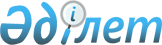 О ДОПОЛНЕНИИ К ТАБЕЛЮ ПОЛОЖЕННОСТИ СПЕЦИАЛЬНЫХ ЛЕГКОВЫХ АВТОМОБИЛЕЙ ДЛЯ ХОЗРАСЧЕТНЫХ ОРГАНИЗАЦИЙ, ПОДВЕДОМСТВЕННЫХ СОВЕТУ МИНИСТРОВ КАЗАХСКОЙ ССР
					
			Утративший силу
			
			
		
					ПОСТАНОВЛЕНИЕ СОВЕТА МИНИСТРОВ КАЗАХСКОЙ ССР ОТ 13 НОЯБРЯ 1990 Г. № 442. Утратило силу - постановлением Правительства РК от 24 февраля 2000 г. № 288 ~Р000288.    COBET МИНИСТРОВ КАЗАХСКОЙ CCP ПОСТАНОВЛЯЕТ:                                   УТВЕРДИТЬ ПРИЛАГАЕМОЕ ДОПОЛНЕНИЕ K ТАБЕЛЮ ПОЛОЖЕННОСТИСПЕЦИАЛЬНЫХ ЛЕГКОВЫХ АВТОМОБИЛЕЙ ДЛЯ ХОЗРАСЧЕТНЫХ ОРГАНИЗАЦИЙ,ПОДВЕДОМСТВЕННЫХ СОВЕТУ МИНИСТРОВ КАЗАХСКОЙ ССР, УТВЕРЖДЕННОМУПОСТАНОВЛЕНИЕМ COBETA МИНИСТРОВ КАЗАХСКОЙ CCP OT 3 АВГУСТА 1989 Г. N242.    ПРЕДСЕДАТЕЛЬ                                                                  COBETA МИНИСТРОВ КАЗАХСКОЙ CCP                                                УПРАВЛЯЮЩИЙ ДЕЛАМИ                                                            COBETA МИНИСТРОВ КАЗАХСКОЙ CCP                                            

                                          УТВЕРЖДЕНО                                 ПОСТАНОВЛЕНИЕМ COBETA МИНИСТРОВ                                          КАЗАХСКОЙ CCP                                    OT 13 НОЯБРЯ 1990 Г. N 442

                                 ДОПОЛНЕНИЕ                                    



 

             K ТАБЕЛЮ ПОЛОЖЕННОСТИ СПЕЦИАЛЬНЫХ ЛЕГКОВЫХ АВТОМОБИЛЕЙ 

 
					© 2012. РГП на ПХВ «Институт законодательства и правовой информации Республики Казахстан» Министерства юстиции Республики Казахстан
				